Администрация муниципального образования «Город Астрахань»РАСПОРЯЖЕНИЕ14 октября 2020 года № 1825-р«О временном ограничении дорожного движения на время проведения аварийно-восстановительных работ на подземной тепловой сети»В соответствии с Федеральными законами «Об общих принципах организации местного самоуправления в Российской Федерации», «Об автомобильных дорогах и о дорожной деятельности в Российской Федерации» и о внесении изменений в отдельные законодательные акты Российской Федерации, «О безопасности дорожного движения», Законом Астраханской области «О случаях установления временных ограничения или прекращения движения транспортных средств по автомобильным дорогам регионального или межмуниципального, местного значения в границах населенных пунктов», постановлением Правительства Астраханской области от 16.03.2012 № 86-П «О Порядке осуществления временных ограничения или прекращения движения транспортных средств по автомобильным дорогам регионального или межмуниципального, местного значения в Астраханской области», Уставом муниципального образования «Город Астрахань», в связи с проведением аварийно-восстановительных работ на подземной тепловой сети:1. Ввести временное ограничение дорожного движения 15.10.2020 с 8:00 до 17:00 19.10.2020 по пер. Театральный от ул. Ахматовская до д. 5 по пер. Театральный.2. Управлению по коммунальному хозяйству и благоустройству администрации муниципального образования «Город Астрахань»:2.1. Утвердить прилагаемую схему расположения технических средств организации дорожного движения в связи с проведением аварийно-восстановительных работ на подземной тепловой сети.2.2. В течение семи дней со дня принятия настоящего распоряжения администрации муниципального образования «Город Астрахань» направить его в адрес УГИБДД УМВД России по Астраханской области.3. ООО «Астраханские тепловые сети» выступить заказчиком на установку и содержание технических средств организации дорожного движения согласно прилагаемой схеме расположения технических средств организации дорожного движения на время проведения аварийно-восстановительных работ на подземной тепловой сети.4. Управлению информационной политики администрации муниципального образования «Город Астрахань» разместить настоящее распоряжение администрации муниципального образования «Город Астрахань» на официальном сайте администрации муниципального образования «Город Астрахань» и проинформировать население о принятом распоряжении администрации муниципального образования «Город Астрахань» в средствах массовой информации.5. Контроль за исполнением настоящего распоряжения администрации муниципального образования «Город Астрахань» возложить на начальника управления по коммунальному хозяйству и благоустройству администрации муниципального образования «Город Астрахань».И.о. главы муниципального образования «Город Астрахань» А. С. МельникСхема расположения технических средств организации дорожного движения на время проведения аварийно-восстановительных работ на подземной тепловой сети.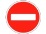 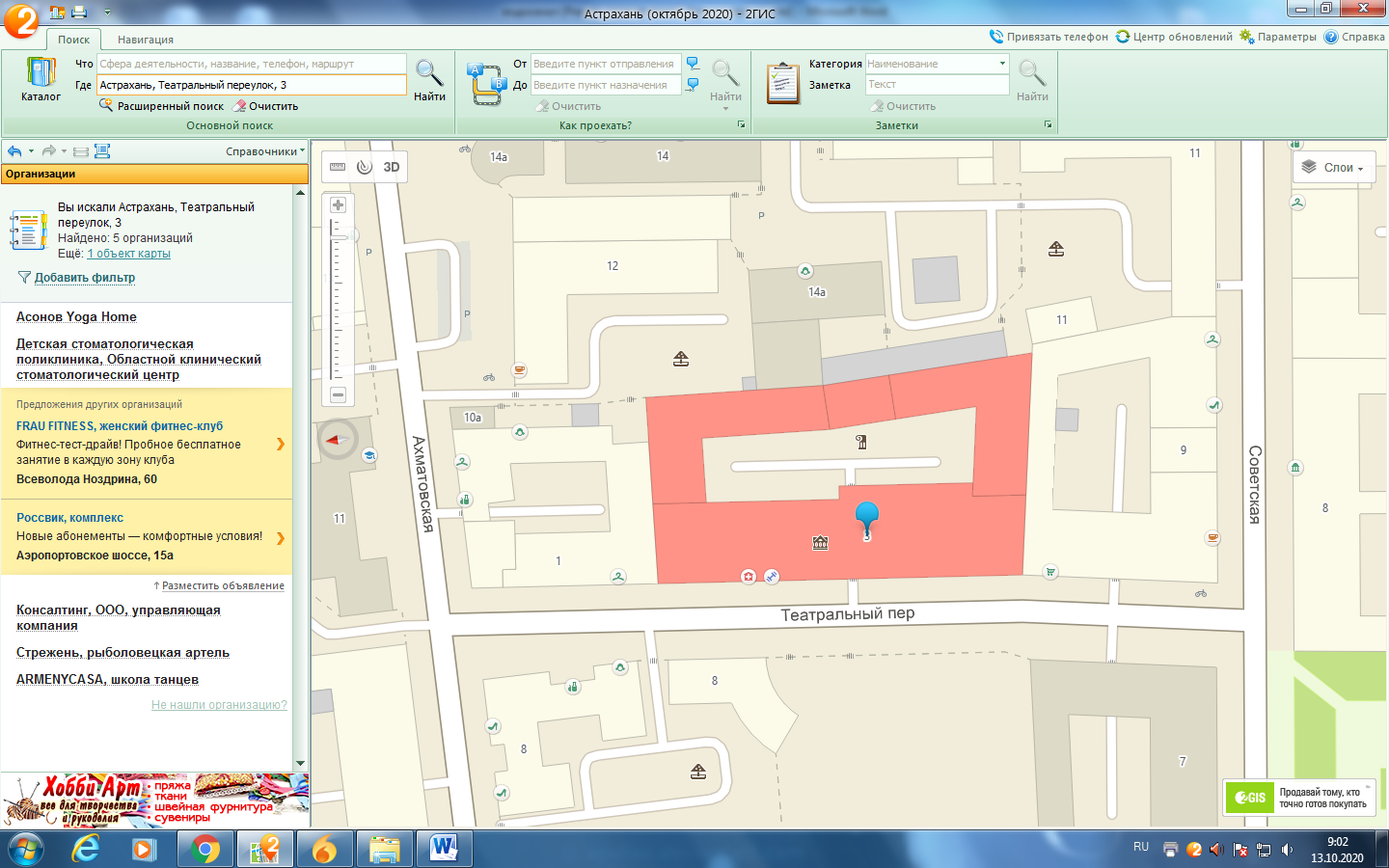 Начальник управления по коммунальному хозяйству и благоустройству администрации муниципального образования «Город Астрахань»____________В.М. БакуменкоУтверждена распоряжением администрации муниципального образования «Город Астрахань»от______________№__________